Great British Bake OffIn honour of the bake off  here is a collection of cakes, patiseries, puddings and the like.Great British Bake OffIn honour of the bake off  here is a collection of cakes, patiseries, puddings and the like.Great British Bake OffIn honour of the bake off  here is a collection of cakes, patiseries, puddings and the like.Great British Bake OffIn honour of the bake off  here is a collection of cakes, patiseries, puddings and the like.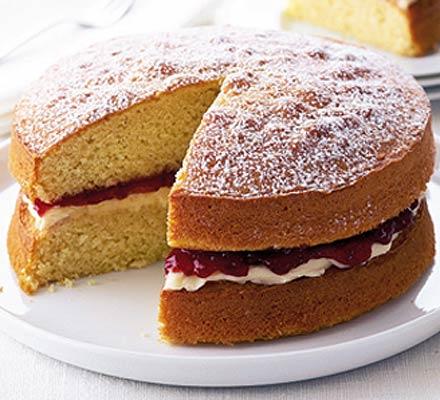 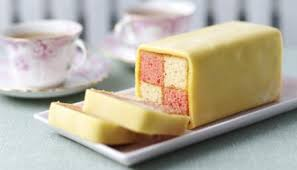 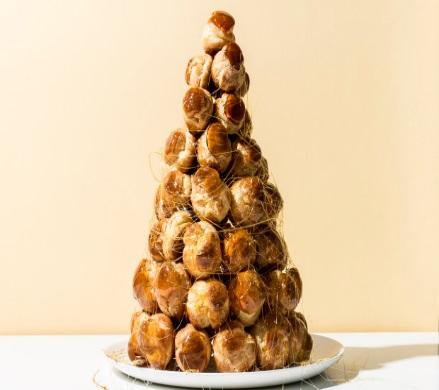 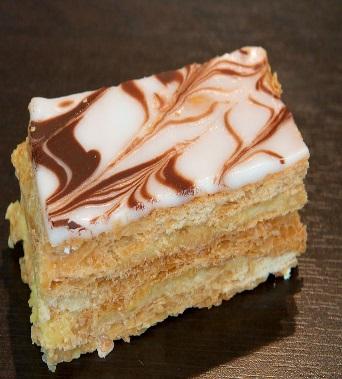 1.2.3.4.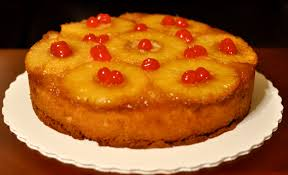 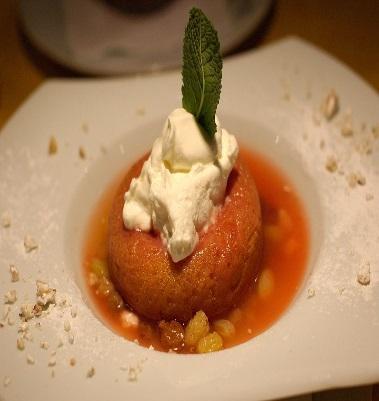 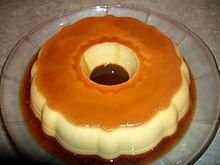 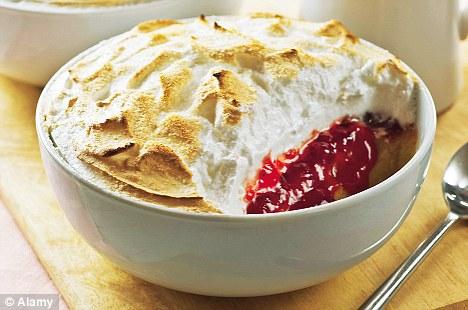 5.6.7.8.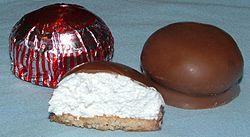 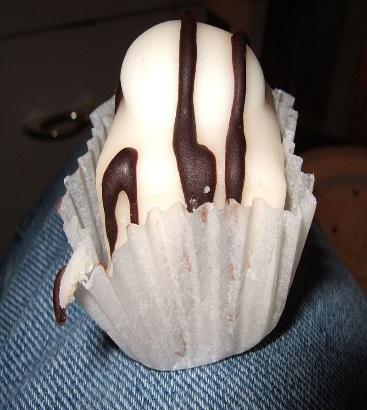 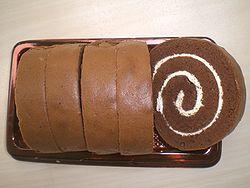 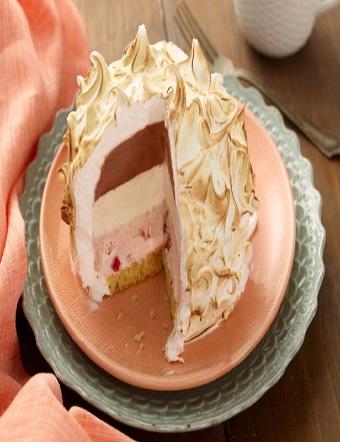 9.10.11.12.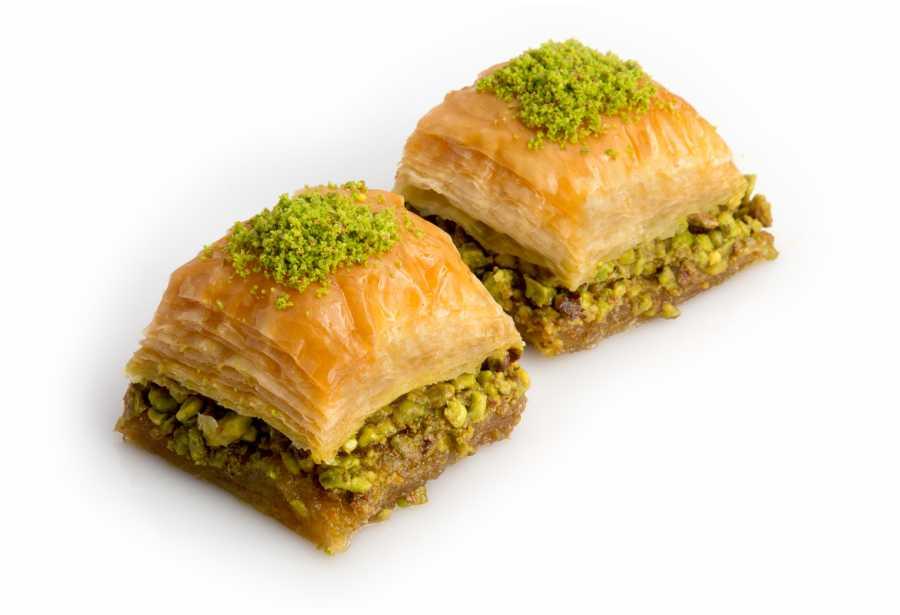 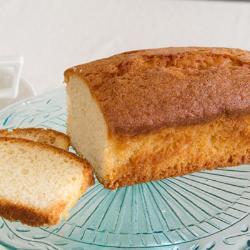 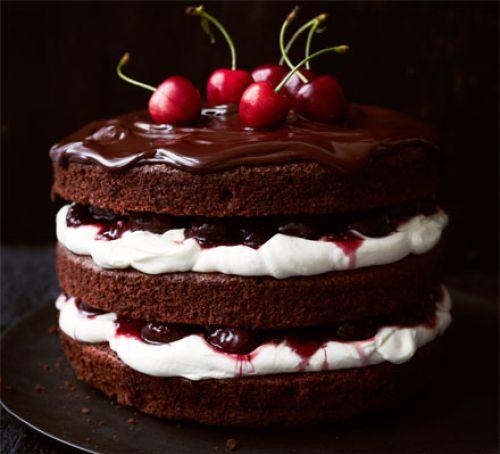 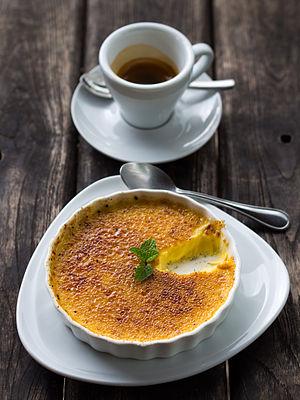 13.14.15.16.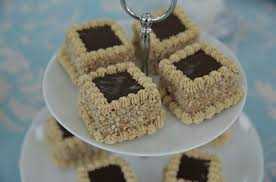 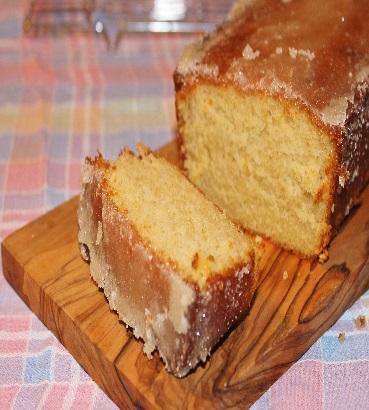 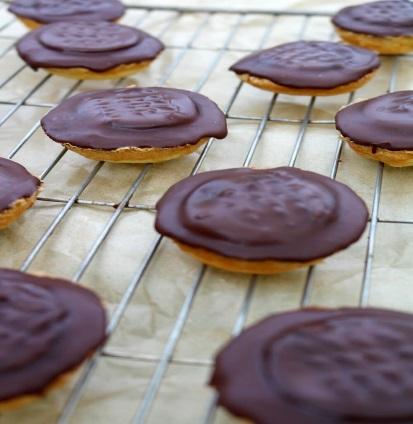 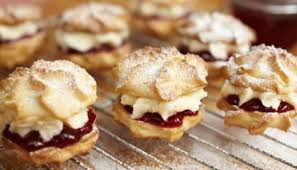 17.18.19.20.